LIGHTING CONTROLSGenerally, lighting management will be carried out by presence and brightness detectors. The type, the number, the brightness, and time delay adjustment values ​​will be adapted to the premises and to the controlled lighting sources. Circuits will be properly subdivided so that only dark areas are lit during the day. All detectors must be adjustable by remote control.Principles of operation and material requirements1- Traffic, Stairwells, Exteriors, Small Premises, Parking Management:Automatic operation by presence and light detectorTypical detector PD4-M-1C-Corridor + Slaves in ceiling mounting (recessed or surface-mounted depending on the nature of the ceiling) of the BEG LUXOMAT brand or technically equivalent and will have the following characteristics: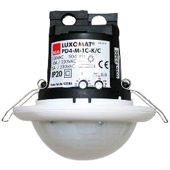 Degree / protection class: SM: IP54 with base, FC: IP20/Class II/CE                                                                Detection area: h=2,50 m: 40 x 5 m across, 20 x 3 m towards, Ø8 m vertical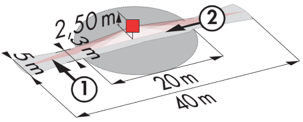 Switching power: 2300W cos φ 1/1150VA cos φ 0.5, LED 300W maxi Follow-up time: 30 s to 30 min or pulse / Brightness: 10 to 2000 LuxPermanent control of daylight and artificial lightApplications: Circulations LC Plus 280° wall-mounted detector of the brand BEG LUXOMAT or technically equivalent and will have the following characteristics: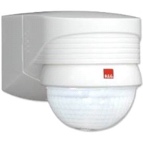 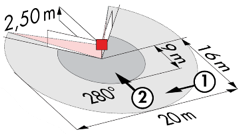 Degree / protection class: IP54/Class II/CEDetection area: h=2,50 m: 16 m across, 9 m towards, 2 m verticalSwitching power: 2000W cos φ 1/1000VA cos φ 0.5, LED 250W maxiFollow-up time: 15 s to 16 min or pulse / Brightness: 2 to 2500 LuxApplications:  Stair / OutdoorTypical detector PD3N-1C for ceiling mounting (recessed or surface-mounted depending on the nature of the ceiling) of the BEG LUXOMAT brand or technically equivalent and will have the following characteristics: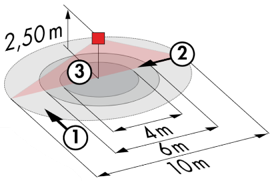 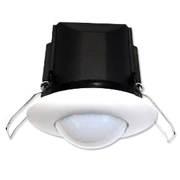 Degree / protection class: IP44, FC: IP54/Class II/CEDetection area: h=2,50 m: Ø 10 m across, 6 m towards, 4 m seatedSwitching power: 2300W cos φ 1/1150VA cos φ 0.5, LED 300W maxiFollow-up time: 30 s to 30 min or pulse / Brightness: 10 to 2500 LuxApplications:  Toilets / Lockers rooms / Equipment rooms / Airlocks…Typical detector PD4N-1C-SM for surface mounting on the ceiling of the BEG LUXOMAT brand or technically equivalent and will have the following characteristics: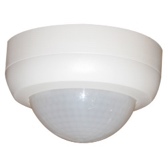 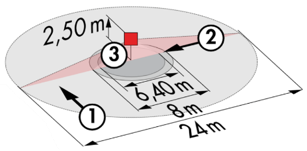 Degree / protection class: SM: IP44Detection area: h=2,50 m: Ø 24 m across, 8 m towards, 6,40 m seatedSwitching power: 2300W cos φ 1/1150VA cos φ 0.5, LED 300W maxiFollow-up time: 30 s to 30 min or pulse / Brightness: 10 to 2000 LuxApplications:  Parking2- Management Office:Semi-automatic operation by absence detector on DALI dimmable luminaires. The lighting will be switched on manually and voluntary by pressing the push-button. Only dimming, considering natural light, and switching off will be automatic. The control panel will also allow the user to manually control the lighting, allowing the user to temporally force the status of luminaires to be switched on, off and dimmed. 3- Shelf Management OfficeAutomatic operation by presence detector on DALI dimmable luminaires. One detector per 13m² grid on 2 luminaires maximum, allowing modularity of partitions by rewiring. When modifying the partitions, at the customer's request, a local override command can be added, physically by installing a push button or by supplying a mini user remote control. This local override command will allow the user to take manual control of the lighting, thus temporarily forcing the lighting to be switched on, off or dimmed.Detector type: PDN-M-DACO-1C DALI-2 in ceiling mounting (recessed or surface-mounted depending on the nature of the ceiling) of the BEG LUXOMAT brand or technically equivalent and will have the following characteristics:Degree / protection class: SM: IP54 with surface mount accessory, FC: IP20/Class II/CEDetection area: h=2,50 m: Ø 10 m across, Ø 6 m towards, Ø 4 m seated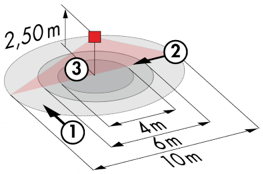 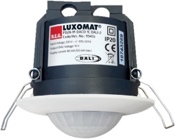 Interface: DALI-2 certified, digital driver control in broadcast modeBuilt-in relay: driver shutdown in standby mode, HVAC, Slave FunctionSwitching power: 2300W cos φ 1/1150VA cos φ 0.5, LED 300W maxiFollow-up time: 1 min to 150 min or pulse / Brightness: 10 to 5200 LuxDaylight-dependent constant dimming / DALI digital drivers 40Settings: via bi-directional BEG One Smartphone application (read/write)Applications: Offices / Office Trailers 4- Meeting Room Management:Semi-automatic operation by absence detector on DALI dimmable luminaires. The lighting located near the windows will be controlled independently of the lighting on the corridor side to take account of natural light. The lighting will be switched on manually and voluntary by pressing the push-button. Only the variation, considering the natural light, and the extinction will be automatic. The PB will also allow the user to manually control the lighting, allowing him to temporarily force the state of the luminaires to be switched on, off and dimmed. The system will also offer the possibility of creating lighting scenarios, for example for video conferencing or projection. Commissioning and modifications will be carried out via a dedicated Smartphone application in BLE (Bluetooth) communication with the system. It will be the responsibility of the holder of the present lot or by a manufacturer’s commissioning service. The principle chosen will be the DALI-LINK brand BEG LUXOMAT or technically equivalent, comprising the following equipment:DALI BUS power supply type PS-DALI-LINK-100mA with the following characteristics:Main’s supply 230V AC / DALI BUS supply 16V DC / 100 mA / 300m BUS maxAuto-addressing of components on the BUS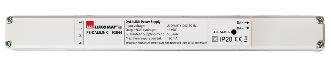 Control of up to 25 DALI luminaires and 6 control devices (Multi sensors/ PB interfaces…)8 control zones maximum per power supply / 16 groups / 16 scenes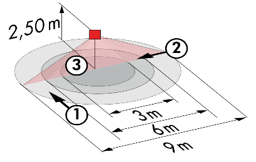 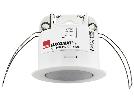 Multi DALI sensors with the following characteristics: Power supply and communication via DALI BUS 16V DCProtection class: IP20/Class 2Functions: Master / Slave / Switching or Control / Lighting sensorType PD11-DALI-LINK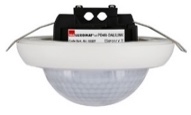 Detection area h=2,50 m: Ø 9 m across, 6 m towards, 3 m seatedType PD4N-DALI-LINKDetection area h=2,50 m: Ø 24 m across, 8 m towards, 6,40 m seatedDALI PB interface type PBM-DALI-LINK-4W-BLE with the following characteristics: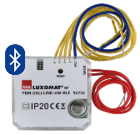 Power supply and communication via DALI BUS 16V DCBluetooth communication for setting up4 independently interfaceable binary inputs 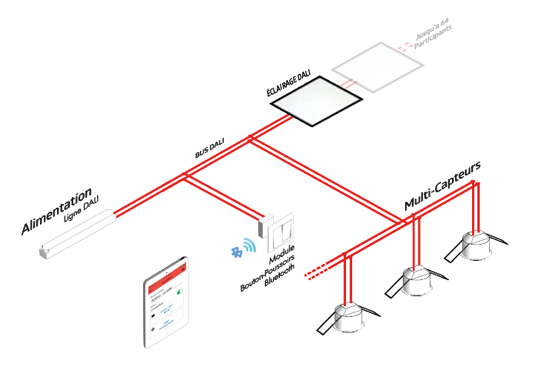 Can be combined with all manufacturers’ pushbuttons Variant without Bluetooth: PBM-DALI-LINK-4W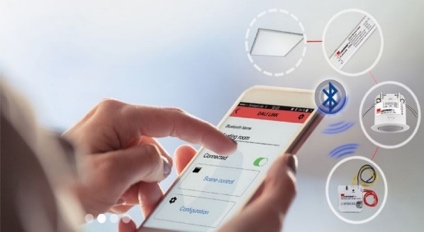 4- Management of loading areas, storage aisles and access to racksAutomatic operation by high-level presence detector on DALI dimmable luminaires. Switching on at the set value when present in the rack, automatic dimming according to natural light. In the event of unoccupied loading areas, racks and rack access corridors, minimum dimming for a predefined time or permanently during working hours. The detectors must be positioned carefully so as not to detect people and machinery moving around the racks. The detectors must cover the entire surface of a storage aisle to have detection at all points. Outside of staff occupancy hours, the lighting will be switched off completely.     Detector type PD4-M-DACO-DALI2-SM in ceiling surface mounting (on cable tray) of the brand BEG LUXOMAT or technically equivalent and will have the following characteristics Protection class: SM: IP54/Class II/CE 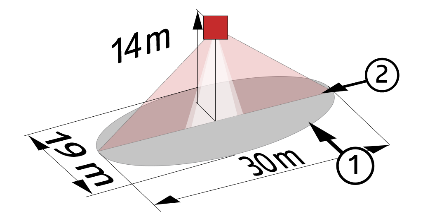 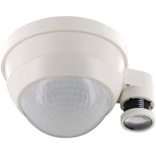 Detection area h=10 m: Ø 30 x Ø 19 m towardsInterface: DALI 2 certified, digital driver control in broadcast modeFollow-up time: 1 to 150 min or pulse / Brightness: 10 to 2500 LuxBeaconing function at 10 to 30% in case of unoccupancy / 40 digital DALI driversSettings: Via bi-directional BEG-One smartphone application (read/write)Applications: Loading areas / Storage aisles / Rack access aisles